Об отмене Постановления АСП Белоозерский сельсовет МР Гафурийский район РБ № 29 от 16.04.2015г.	Администрация сельского поселения  Белоозерский сельсовет МР Гафурийский район РБ ПОСТАНОВЛЯЕТ:1. Отменить Постановление администрации СП Белоозерский сельсовет МР Гафурийский район РБ № 29 от 16.04.2015 «О передаче имущества ( склады по адресу: РБ, Гафурийский р-н, с.Белое Озеро, ул.Южная, д.2/2  на праве хозяйственного введения МУП «БКХ».2. Контроль над исполнением данного постановления возложить на управделами администрации сельского поселения Белоозерский сельсовет Васильеву Л.И. Глава                                           				                  Р.А.МухарямовИсп.Васильева Л.И.Тел.2-47-73БАШ?ОРТОСТАН РЕСПУБЛИКА№Ы;АФУРИ РАЙОНЫ МУНИЦИПАЛЬ РАЙОНЫНЫҢ А?К!Л АУЫЛ СОВЕТЫ  АУЫЛ БИЛӘМӘ№Е ХАКИМИӘТЕ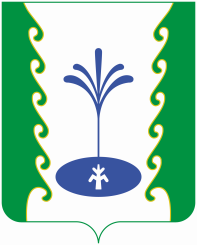 АДМИНИСТРАЦИЯ СЕЛЬСКОГО ПОСЕЛЕНИЯ БЕЛООЗЕРСКИЙ СЕЛЬСОВЕТ МУНИЦИПАЛЬНОГО РАЙОНА ГАФУРИЙСКИЙ РАЙОНРЕСПУБЛИКИ БАШКОРТОСТАН?АРАРПОСТАНОВЛЕНИЕ« 25 » март  2016 й.№ 70« 25 » марта .